اللجنــة التنفيـذيــــة للصنــدوق المــتعــدد الأطـــرافلتنفيـــذ بروتوكـول مونتريــال الاجتمــــــاع السادس والثمانونمونتريال،  من 2 إلى 6 نوفمبر/تشرين الثاني 2020مؤجل: من 8 إلى 12 مارس/ آذار 2021مقترح مشروع: باراغوايتتألف هذه الوثيقة من تعليقات وتوصيات الأمانة بشأن مقترح المشروع التالي:الإزالةورقة تقييم المشروع – المشروعات المتعددة السنواتباراغوايوصف المشروعنيابة عن حكومة بارغواي قدم اليونيب بوصفه الوكالة المنفذة الرئيسية طلبا لتمويل الشريحة الثالثة والأخيرة من المرحلة الأولى من خطةإدارة إزالة المواد الهيدروكلوروفلوروكربونية بمبلغ قدره 63,000 دولار أمريكي زائدا تكاليف دعم الوكالة البالغة 8,190 دولار أمريكي لليونيب فقط.  ويتضمن التقديم تقريرا مرحليا عن تنفيذ الشريحة الثانية وخطة تنفيذ الشريحة لعام 2020-2021.تقرير عن استهلاك الهيدروكلوروفلوروكربونأبلغت حكومة باراغواي عن استهلاك 14.59 طن بقدرات استنفاد الأوزون من الهيدروكلوروفلوروكربون فس 2019، وهو مايقل بنسبة 18.9 في المائة من خط أساس الهيدروكلوروفلوروكربون لأغراض الامتثال ويتضمن الجدول 1 الاستهلاك في الفترة 2015-2019.الجدول 1: استهلاك الهيدروكلوروفلوروكربون في باراغواي (بيانات المادة 7 للفترة 2015-2019)* بيانات البرنامج القطري.** متوسط الاستهلاك بين 2007 و2009.وبصفة عامة انخفض استهلاك الهيدروكلوروفلوروكربون من 2015 الى 2019 وذلك بالدرجة الأولى نتيجة لتنفيذ أنشطة خطة إدارة إزالة المواد الهيدروكلوروفلوروكربونية بما في ذلك عمليات الرقابة على استيراد المواد الهيدروكلوروفلوروكربونية والنهوض بممارسات الخدمة التي اتبعها الفنيون نتيجة للتدريب واعتماد بدائل أجهزة التبريد وتكييف الهواء.وتعزى الزيادة في استهلاك الهيدروكلوروفلوروكربون-22 في 2019 الى التخزين المؤقت قبل 2020 لمواجهة خفض حصص الاستيراد من 16.1 الى 11.7 طن بقدرات استنفاد الأوزون وفقا لأهداف خطة إدارة إزالة المواد الهيدروكلوروفلوروكربونية كذلك فإن الزيادة في مخزونات الهيدروكلوروفلوروكربون-123 خلال السنتين الأخيرتين لتلبية الطلب المستقبلي على خدمة أجهزة مكافحة الحرائق.,وترتكزبدائل أجهزة تكييف الهواء المعتمدة على الهيدروكلوروفلوروكربون-22 المستخدمة في البلد، بالدرجة الأولى على غازات تبريد الأمونيا والهيدروفلوروكربون-134أ، و R-404Aألف و R-410Aألف. و R-290المستخدم على كميات صغيرة للغاية في معدات التبريد التجارية المنفصلة. واستخدمت المواد الهيدروكلوروفلوروكربونية المتضمنة في الخلائط ولاسيما R-401ألف وR-406ألف وR-409ألف وR-414ألف المستخدمة كمواد لخدمة أجهزة التبريد المنزلية القديمة والنظم التجارية المنفصلة وأجهزة تكييف الهواء المتنقلة التي تستخدم المواد الهيدروكلوروفلوروكربونية (لم تعد خلائط الهيدروكلوروفلوروكربون تستخدم في الوقت الحاضر). وترجع الزيادة الطفيفة في الواردات من البوليولات السابقة الخلط المتضمنة الهيدروكلوروفلوروكربون-141ب في 2019 الى طلب المنشئات المصنعة لرغاوي العزل الحراري. وسوف يعالج هذا الاستهلاك في المرحلة الثانية من خطة إدارة إزالة المواد الهيدروكلوروفلوروكربونية.تقرير تنفيذ البرنامج القطريأبلغت حكومة باراغواي عن بيانات استهلاك قطاع الهيدروكلوروفلوروكربون بموجب تقرير تنفيذ البرنامج القطري لعام 2019 الذي يتوافق مع البيانات المبلغة بموجب المادة 7 من بروتوكول مونتريال.التقرير المرحلي عن تنفيذ الشريحة الثانية من خطة إدارة إزالة المواد الهيدروكلوروفلوروكربونيةالإطار القانونيجرى تعديل نظام تراخيص استيراد وتصدير الهيدروكلوروفلوروكربون الذي يعمل منذ 2008 للامتثال للاستهلاك الأقصى المسموح به بموجب الاتفاق بين حكومة باراغواي واللجنة التنفيذية حيث نظمت أمانة البيئة في باراغواي التي أصبحت وزارة البيئة والتنمية المستدامة إجراءات إصدار تراخيص الهيدروكلوروفلوروكربون وأنشأت نظام تراخيص إلكتروني لإدراج نظام الحصص من المواد الهيدروكلوروفلوروكربونية. ويطبق الحظر على الواردات من أجهزة تكييف الهواء المعتمدة على الهيدروكلوروفلوروكربون منذ 2015. وطبقت أيضا إجراءات توحيد عبوات الهيدروكلوروفلوروكربون-22 والهيدروكلوروفلوروكربون-123. وتتولى الحكومة تحديث تطبيق معايير السلامة في أجهزة تكييف الهواء الآمنة المعتمدة على غازات التبريد القابلة للاشتعال التي يتوقع استكمالها في نهاية عام 2022.قطاع خدمة التبريدنفذت الأنشطة التالية:أجريت أربعة وعشرون حلقة عمل لتدريب 587 من موظفي الجمارك وموظفي إنفاذ القوانين بما في ذلك 130 سيدة بشأن تنفيذ القواعد الخاصة بالرقابة والرصد عن الواردات من المواد الهيدروكلوروفلوروكربونية، ومنع التجارة غير القانونية والإجراءات القانونية والإدارية ذات الصلة بالإنفاذ؛حلقتان لتدريب المدربين لعدد 57 مدربا و25 حلقة عمل لعدد 506 من فنيي الخدمة على ممارسات الخدمة الجيدة والاستخدام الآمن لغازات التبريد القابلة للاشتعال والسامة واعتماد 129 من فنيي الخدمة. ويجري تدريب فنيي الخدمة للاعتماد من خلال مؤسسات التدريب والاعتماد من خلال "المعهد الوطني للتكنولوجيا والتسوية من خلال المترولوجيا" بتقديم التقييم النظري والعملي لفنيي الخدمة؛بدىء في تنفيذ أنشطة لإقامة مركزين لاسترجاع وإعادة التدوير في "اتحاد تكنولوجيا التبريد في منطقة بارانا العليا" و"رابطة تكنولوجيا التبريد في باراغواي" وقد أنشىء أحد المركزين في 2019 وسيقام الآخر في 2020. وستسلم للمركزين آلات الاسترجاع وسلندرات الاسترجاع والموازنة الرقمية وصمامات الضغط التي جرى شراؤها؛وقدمت الأجهزة والأدوات (مثل المقاييس  الهوائية الرقمية ومعدات الوقاية للخدمة وسلندرات التبريد لثمانية مراكز تدريب تقني و506 فنيا للتدريب الجاري واعتماد ممارسات الخدمة الجيدة للمعدات المعتمدة على الهيدروكلوروفلوروكربون؛ونفذت أنشطة توعية وإرشاد لنشر الأعمال ذات الصلة بإزالة الهيدروكلوروفلوروكربون، وتشجيع المستخدمين على تطبيق أجهزة تكييف الهواء المعتمدة على غازات التبريد الخالية من الهيدروكلوروفلوروكربون والمنخفضة القدرة على الاحترار العالمي وتوفير الاعتراف لعدد تسع منظمات تروج بنشاط لتطبيق البدائل المنخفضة القدرة على الاحترار العالمي عن المواد الهيدروكلوروفلوروكربونية وتنفيذ ممارسات الخدمة الجيدة.تنفيذ المشروع ورصده يعمل رئيس إدارة الأوزون منسقا للمشروع من بروتوكول مونتريال، ويتولى ضمن جملة أمور مسؤولية تنفيذ أنشطة خطة إدارة إزالة المواد الهيدروكلوروفلوروكربونية. وعلاوة على ذلك يقدم مستشار قانوني ومستشار فني متفرغ تقديم الدعم لإدارة الأنشطة ذات الصلة بخطة إدارة إزالة الهيدروكلوروفلوروكربون وتم حتى أغسطس/آب 2020 إنفاق مما مجموعه 126,000 دولار أمريكي موافق عليها بمبلغ 90,350 دولارا أمريكيا للموظفين والمستشارين (75,850 دولارا أمريكيا) وحلقات العمل والاجتماعات (4,550 دولارا أمريكيا) والسفريات وغير ذلك من العمليات (9,950 دولارا أمريكيا).مستوى صرف الأموالتم حتى أغسطس/آب 2020 توزيع من المبلغ الموافق عليه البالغ  567,000 دولارا أمريكيا حتى الآن، مبلغ 523,025 دولارا أمريكيا (223,025 دولارا أمريكيا لليونيب ومبلغ 300,000 دولار أمريكي لليوئنديبي) على النحو المبين في الجدول 2. وسيوزع الرصيد المتبقي البالغ 43,975 دولار أمريكي خلال 2020 و2021.الجدول 2: التقرير المالي للمرحلة الأولى من خطة إدارة إزالة المواد الهيدروكلوروفلوروكربونية لباراغواي (بالدولار الأمريكي)خطة تنفيذ الشريحتين الثالثة والأخيرة من خطة إدارة إزالة المواد الهيدروكلوروفلوروكربونيةسوف تنفذ الأنشطة التالية فيما بين ديسمبر/ كانون أول 2020 وديسمبر/ كانون أول 2021:تعزيز الإجراءات الوطنية لتنفيذ إزالة الهيدروكلوروفلوروكربون وأنشطة الخفض المحتملة للهيدروفلوروكربون، وبناء القدرات الخاصة بموظفي الجمارك وموظفي الإنفاذ من خلال حلقتي عمل لتدريب 50 من مقيمي البيئة وموظفي الجمارك التابعين لوزارة البيئة والتنمية المستدامة وموظفي الجمارك على الرقابة على الهيدروكلوروفلوروكربون بما في ذلك البوليولات السابقة الخلط المتضمنة الهيدروكلوروفلوروكربون والاجتماعات التشاورية والتنسيق مع الوزارات والإدارات المختصة لمنع الاتجارغير القانوني بالهيدروكلوروفلوروكربون ورصد وتفقد تنفيذ نظام التراخيص والحصص (اليونيب 40,000 دولار أمريكي)؛متابعة أنشطة التدريب وتحديث المناهج الدراسية للتدريب على أحدث التطورات بما في ذلك التكنولوجيات البديلة الخالية من الهيدروكلوروفلوروكربون المنخفضة القدرة على الاحترار العالمي (اليونيب) (أموال من الشريحة السابقة)؛التوعية والإرشاد بالمعلومات للترويج لاعتماد البدائل المنخفضة القدرة على الاحترار العالمي في متجرين معينين للسوبر ماركت من خلال تدابير الترويج المباشرووضع ونشر المعلومات على مختلف متاجر السوبر ماركت عن إزالة الهيدروكلوروفلوروكربون وتوافر واعتماد البدائل وحلقات العمل والاجتماعات مع المستخدمين النهائيين (مثل الصناعات التي تستخدم أجهزة تكييف هواء كبيرة والفنادق، ومراكز التسوق) عن اعتماد البدائل الخالية من الهيدروكلوروفلوروكربون والمنخفضة القدرة على الاحترار العالمي (اليونيب) (23,000 دولار أمريكي)؛وحدة رصد المشروع: مواصلة الرصد والإبلاغ عن تنفيذ أنشطة خطة إدارة إزالة المواد الهيدروكلوروفلوروكربونية (اليونيب) (الأموال من الشريحة السابقة).تعليقات الأمانة وتوصيتهاالتعليقاتالتقرير المرحلي عن تنفيذ الشريحة الثانية من خطة إدارة إزالة المواد الهيدروكلوروفلوروكربونيةالإطار القانونيأصدرت حكومة باراغواي بالفعل حصص استيراد الهيدروكلوروفلوروكربون لعام 2020 بمقدار 11.07 طن بقدرات استنفاد الأوزون لعدد 20 مستوردا وفقا لأهداف الرقابة لبروتوكول مونتريال.قطاع التبريد والخدمة فيما يتعلق بخطة اعتماد الفنيين، أوضح اليونيب أنه في حين أن شهادات اعتماد الفنيين طوعية، فلاستثارة الحوافز، تواصل وحدة الأوزون الوطنية العمل على تسجيل وإبرام العقود الإلزامية واستخدام المنشئات التي لديها فنيين معتمدين بواسطة المؤسسات الحكومية لخدمة أجهزة تكييف الهواء.وكان اليونيب قد أبلغ لدى تقديم الشريحة الثانية للاجتماع الرابع والسبعين، بأن ثلاث وحدات من التبريد المعتمد على الهيدروكلوروفلوروكربون قد هيئت لاستخدام غازات التبريد القابلة للاشتعال باعتبارها بيانا توضيحيا رائدا وخضعت لعملية تقييم لقياس أدائها، واعتمادا على النتائج، ستنفذ عملية تحويل أجهزة تكييف الهواءفي مرافق وزارة البيئة والتنمية المستدامة في المستقبل. ووفقا لطلب تحديث حالة البيان التوضيحي الرائد، أوضح اليونيب أن عملية تهيئة هذه الوحدات نفذت في المرحلة الأولى من خطة إدارة إزالة الهيدروكلوروفلوروكربون في 2015، وقدم التدريب على ممارسات الخدمة الآمنة لفنيي التبريد في متحف التاريخ الطبيعي لأوروغواي (تحت إدارة وزارة البيئة والتنمية المستدامة) حيث توجد هذه الوحدات ونظرا لأن الحكومة تعي تماما المقررين المتعلقين بالتهيئة (المقررات 72/17 و73/34) لم تجر أي عمليات تهيئة بعد ذلك للأجهزة المعتمدة على الهيدروكلوروفلوروكربون اقترح التحويل الى غازات التبريد القابلة للاشتعال أو تنفيذ ذلك بعد التحويلات الرائدة ومنذ عام 2015 جرى تدريب فنيي التبريد على الاستخدام الآمن لغازات التبريد القابلة للاشتعال والسامة في الأجهزة الجديدة مع تجنب تهيئة الأجهزة التي تستخدم غازات التبريد القابلة للاشتعال بشدة. وعلاوة على ذلك، يجري إعداد معايير الأمان لغازات التبريد القابلة للاشتعال وسوف تكون جاهزة في 2022.وأوضح اليونيب أيضا أنه في حين أن الحكومة ملتزمة بالترويج للبدائل الخالية من الهيدروكلوروفلوروكربون والمنخفضة القدرة على الاحترار العالمي والاقتصاد في الطاقة، لا يتوافر في الوقت الحاضر سوى أجهزة تكييف هواء تعتمد على غازات التبريد المرتفعة القدرة على الاحترار العالمي الخالية من الهيدروكلوروفلوروكربون بأسعار تنافسية. وبغية دعم استعدادات قطاع الخدمة على مناولة غازات التبريد القابلة للاشتعال، وفرت الحكومة التدريب والاعتماد للفنيين وتنفيذ أنشطة التوعية في مؤسسات التدريب عن منافسة هذه الغازات والترويج لتطبيق التكنولوجيات والمنتجات الصديقة للأوزون المنخفضة القدرة على الاحترارالعالمي فيما بين تجار التجزئة للمنشئات التي تروج لاستخدام التكنولوجيات المنخفضة القدرة على الاحترار العالمي، وسوف تواصل الحكومة هذه المبادرات وغيرها من المبادرات خلال الشريحة الأخيرة من المرحلة الأولى وجميع شرائح المرحلة الثانية من خطة إدارة إزالة المواد الهيدروكلوروفلوروكربونية وعلى هذا الأساس أعيد إدراج الأموال المخصصة لخطة الترويج لأنشطة التدريب وبناء القدرات لدعم عملية تطبيق التكنولوجيات المنخفضة القدرة على الاحترار العالمي.الانتهاء من المرحلة الأولى من خطة إدارة إزالة المواد الهيدروكلوروفلوروكربونيةأكد اليونيب أن المرحلة الأولى من خطة إدارة إزالة المواد الهيدروكلوروفلوروكربونية سوف تستكمل في 31 ديسمبر/ كانون أول 2021 وفقا للمحدد في الفقرة 14 من الاتفاق بين حكومة باراغواي واللجنة التنفيذية.تنفيذ سياسة الجنسانيةأبلغ اليونيب عن أن حكومة باراغواي واليونيب واليوئنديبي قد التزموا بتنفيذ السياسة الجنسانية، وأن الأنشطة الخاصة بتنفيذ المشروعات الحساسة بشأن المساواة بين الجنسين سوف تنفذ بصورة دائمة وذلك ضمن جملة أمور لزيادة التوازن بين الجنسين فيما بين الخبراء والمدربين الذين يتم تعيينهم لأنشطة خطة إدارة إزالة المواد الهيدروكلوروفلوروكربونية والمشاركين في مختلف البرامج، وتقديم البيانات على أساس الافضاض الجنساني في أنشطة المشروع. وجد بالفعل في تعزيز تنفيذ الشريحة الثانية معلومات عن النساء في تدريب موظفي الجمارك وموظفي الإنفاذ.استدامة إزالة الهيدروكلوروفلوروكربونسيجري ضمان استدامة إزالة الهيدروكلوروفلوروكربون من خلال الدعم الجاري المقدم لمراكز التدريب المهني، واعتماد الفنيين من خلال المعهد الوطني لتكنولوجيا التبريد وتسوية المترولوجيا بالاضافة الى الجهود التي اتخذتها الحكومة وروابط قطاع الخدمة (رابطة تكنولوجيا التبريد في باراغوي) للترويج لاستخدام الفنيين المعتمدين لخدمة أجهزة تكييف الهواء، والإنفاذ الفعال لنظام التراخيص والحصص للهيدروكلوروفلوروكربون بالاقتران مع المشاركة الفعالة من جانب معهد تدريب موظفي الجمارك في باراغواي وغير ذلك من المؤسسات في مختلف الإدارات العاملة في تدريب موظفي الانفاذ وتدابير منع الاتجار غير القانوني وأنشطة التوعية والإرشاد للترويج لتطبيق التكنولوجيات الحالية من الهيدروكلوروفلوروكربون والمنخفضة القدرة على الاحترار العالمي.الخلاصةتواصل باراغواي الالتزام بأهداف الرقابة في بروتوكول مونتريال من خلال التنفيذ الفعال لنظام التراخيص والحصص. وحققت الحكومة تقدما إضافيا في أنشطة خطة إدارة إزالة المواد الهيدروكلوروفلوروكربونية بما في ذلك بناء قدرات موظفي الجمارك وفنيي الخدمة وتقديم الدعم لمؤسسات التدريب بالمعدات وعمليات مراكز الاسترجاع وإعادة التدوير والترويج لتطبيق البدائل الخالية من الهيدروكلوروفلوروكربون المنخفضة القدرة على الاحترار العالمي الذي يسهم في الخفض المستدام في استهلاك الهيدروكلوروفلوروكربون في البلد. وسوف يعالج استخدام البوليولات السابقة الخلط المستوردة المتضمنة الهيدروكلوروفلوروكربون-141ب خلال المرحلة الثانية من حصة إدارة إزالة المواد الهيدروكلوروفلوروكربونية التي يتوقع تقديمها في 2021. ووزع أكثر من 92 في المائة من الأموال الموافق عليها. وسوف تواصل الحكومة خلال الشريحة الأخيرة تنفيذ أنشطة الإنفاذ بما في ذلك تدريب موظفي الجمارك لضمان أن يظل استهلاك الهيدروكلوروفلوروكربون دون أهداف بروتوكول مونتريال والاتفاق ودعم قطاع الخدمة من خلال تدريب واعتماد الفنيين وتنفيذ أنشطة التوعية والارشاد لتعظيم اعتماد البدائل الخالية من الهيدروكلوروفلوروكربون المنخفضة القدرة على الاحترار العالمي في قطاع الخدمة.التوصيةتوصي أمانة الصندوق بأن تحاط اللجنة التنفيذية علما بالتقرير المرحلي عن تنفيذ الشريحة الثانية من المرحلة الأولى من خطة إدارة إزالة المواد الهيدروكلوروفلوروكربونية لباراغواي، وأن توصي كذلك بالموافقة الشمولية على الشريحة الثالثة والأخيرة من المرحلة الأولى من خطة إدارة إزالة المواد الهيدروكلوروفلوروكربونية لباراغواي وخطة تنفيذ الشريحة للفترة 2020-2021 ومستوى الصرف المبين في الجدول التالي:EP EP الأمم المتحدةالأمم المتحدةDistr.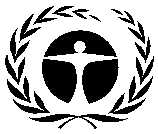 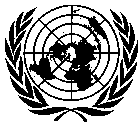 GENERALUNEP/OzL.Pro/ExCom/86/6919 October 2020ARABICORIGINAL: ENGLISHبرنامجالأمم المتحدةللبيئةلبرنامجالأمم المتحدةللبيئةلخطة إدارة إزالة المواد الهيدروكلوروفلوروكربونية (المرحلة الأولى، الشريحة الثالثة)اليوئنديبي واليونيب(أولا) عنوان المشروعالوكالةالاجتماع الذي ووفق عليهتدابير الرقابةخطة إدارة إزالة المواد الهيدروكلوروفلوروكربونية  (المرحلة الأولى)اليوئنديبي، اليونيب (رئيسية)63rd35 في المائة بحلول عام 2020(ثانيا) أحدث بيانات المادة 7 (المرفق جيم المجموعة الأولى)السنة:   201914.59  (طن من قدرات استنفاد الأوزون)(ثالثا) أحدث البيانات القطاعية للبرنامج القطري (طن من قدرات استنفاذ الأوزون)(ثالثا) أحدث البيانات القطاعية للبرنامج القطري (طن من قدرات استنفاذ الأوزون)(ثالثا) أحدث البيانات القطاعية للبرنامج القطري (طن من قدرات استنفاذ الأوزون)(ثالثا) أحدث البيانات القطاعية للبرنامج القطري (طن من قدرات استنفاذ الأوزون)(ثالثا) أحدث البيانات القطاعية للبرنامج القطري (طن من قدرات استنفاذ الأوزون)(ثالثا) أحدث البيانات القطاعية للبرنامج القطري (طن من قدرات استنفاذ الأوزون)(ثالثا) أحدث البيانات القطاعية للبرنامج القطري (طن من قدرات استنفاذ الأوزون)(ثالثا) أحدث البيانات القطاعية للبرنامج القطري (طن من قدرات استنفاذ الأوزون)السنة: 2019السنة: 2019كيميائيالأيروصولاتالرغاويمكافحة الحريقالتبريدالتبريدالمذيباتعامل تصنيعالاستخدامات المعمليةإجمالي الاستهلاك القطاعيالتصنيعالخدمةالهيدروكلوروفلوروكربون-1230.130.13الهيدروكلوروفلوروكربون-141b في البوليولات المستوردة سابقة الخلط3.663.66الهيدروكلوروفلوروكربون-2214.4614.46(رابعا) بيانات الاستهلاك (طن من قدرات استنفاذ الأوزون)(رابعا) بيانات الاستهلاك (طن من قدرات استنفاذ الأوزون)(رابعا) بيانات الاستهلاك (طن من قدرات استنفاذ الأوزون)(رابعا) بيانات الاستهلاك (طن من قدرات استنفاذ الأوزون)خط الأساس لفترة 2009-2010:18.0نقطة البداية للتخفيضات المجمعة المستدامة19.31الاستهلاك المؤهل للتمويل (طن من قدرات استنفاذ الأوزون)الاستهلاك المؤهل للتمويل (طن من قدرات استنفاذ الأوزون)الاستهلاك المؤهل للتمويل (طن من قدرات استنفاذ الأوزون)الاستهلاك المؤهل للتمويل (طن من قدرات استنفاذ الأوزون)موافق عليه بالفعل:6.28المتبقي:13.03(خامسا) خطة الأعمال(خامسا) خطة الأعمال2020اليوئنديبيإزالة المواد المستنفذة للأوزون (طن من قدرات استنفاذ الأوزون)0.0اليوئنديبيالتمويل (دولار أمريكي)0اليونيبإزالة المواد المستنفذة للأوزون (طن من قدرات استنفاذ الأوزون)0.63اليونيبالتمويل (دولار أمريكي)71,190(سادسا) بيانات المشروع(سادسا) بيانات المشروع(سادسا) بيانات المشروع20112012201320142015-20192020المجموع حدود الاستهلاك في بروتوكول مونتريالحدود الاستهلاك في بروتوكول مونتريالحدود الاستهلاك في بروتوكول مونترياللا ينطبقلا ينطبق18.018.016.111.7لا ينطبقالحد الأقصى للاستهلاك المسموح به (طن من قدرات استنفاذ الأوزون)الحد الأقصى للاستهلاك المسموح به (طن من قدرات استنفاذ الأوزون)الحد الأقصى للاستهلاك المسموح به (طن من قدرات استنفاذ الأوزون)لا ينطبقلا ينطبق17.9517.9516.1611.67لا ينطبقالتمويل المتفق عليه (بالدولار الأمريكي)اليوئنديبيتكاليف المشروع168,500000131,5000300,000التمويل المتفق عليه (بالدولار الأمريكي)اليوئنديبيتكاليف الدعم12,6380009,862022,500التمويل المتفق عليه (بالدولار الأمريكي)اليونيبتكاليف المشروع146,500000120,50063,000330,000التمويل المتفق عليه (بالدولار الأمريكي)اليونيبتكاليف الدعم19,04500015,6658,19042,900الموافقة على التمويل (بالدولار الأمريكي)الموافقة على التمويل (بالدولار الأمريكي)تكاليف المشروع315,000000252,0000567,000الموافقة على التمويل (بالدولار الأمريكي)الموافقة على التمويل (بالدولار الأمريكي)تكاليف الدعم31,68300025,527057,210إجمالي تكاليف الدعم المطلوبة من حيث المبدأ (دولار أمريكي)إجمالي تكاليف الدعم المطلوبة من حيث المبدأ (دولار أمريكي)تكاليف المشروع0000063,00063,000إجمالي تكاليف الدعم المطلوبة من حيث المبدأ (دولار أمريكي)إجمالي تكاليف الدعم المطلوبة من حيث المبدأ (دولار أمريكي)تكاليف الدعم000008,1908,190توصية الأمانة:موافقة شموليةالهيدروكلوروفلوروكربون20152016201720182019خط الأساسالأطنان المتريةالهيدروكلوروفلوروكربون-22287.72220.73230.07234.31262.84296.0الهيدروكلوروفلوروكربون-1232.860.684.186.416.4515.9الهيدروكلوروفلوروكربون-1240.000.950.000.000.007.0الهيدروكلوروفلوروكربون-141ب1.006.750.000.000.000.5الهيدروكلوروفلوروكربون-142 ب0.000.570.000.000.0020.4المجموع الفرعي (بالأطنان المترية)291.58229.68234.25240.72269.29339.8الهيدروكلوروفلوروكربون-141b بالبوليولات المستوردة سابقة الخلط *28.7532.8312.2218.0033.2612.7**الأطنان بقدرات استنفاد الأوزونالهيدروكلوروفلوروكربون-2215.8212.1412.6512.8914.4616.3الهيدروكلوروفلوروكربون-1230.060.010.080.130.130.2الهيدروكلوروفلوروكربون-1240.000.020.000.000.000.1الهيدروكلوروفلوروكربون-141ب0.110.740.000.000.000.1الهيدروكلوروفلوروكربون-142 ب0.000.040.000.000.001.3المجموع الفرعي (بالأطنان بقدرات استنفاد الأوزون)15.9912.9512.7313.0214.5918.0الهيدروكلوروفلوروكربون-141b بالبوليولات المستوردة سابقة الخلط *3.163.611.341.983.661.40**الوكالةالشريحة الأولىالشريحة الأولىالشريحة الثانيةالشريحة الثانيةالمجموع المجموع الوكالةالموافقةالصرفالموافقةالصرفالموافقةالصرفاليونيب146,500136,675120,50086,350267,000223,025اليوئديبي168,500168,500131,500131,500300,000300,000المجموع315,000305,175252,000217,850567,000523,025معدل الصرف (النسبة المئوية)96.996.986.486.492.292.2	عنوان المشروع	تمويل المشروع (بالدولار الأمريكي)تكاليف الدعم (بالدولار الأمريكي)الوكالة المنفذة(أ)خطة إدارة إزالة المواد الهيدروكلوروفلوروكربونية (المرحلة الأولى، الشريحة الثالثة)63,0008,190اليونيب